Инструкция по регистрации учителя на платформе «Российская электронная школа»и привязка учетных записей учащихся, с формированием групп обучения.(составлено учителем информатики Симкиным С.А и заместителем директора по УВР Шумеевой Т.В.).1. Выходим на сайт resh.edu.ru2.Регистрируемся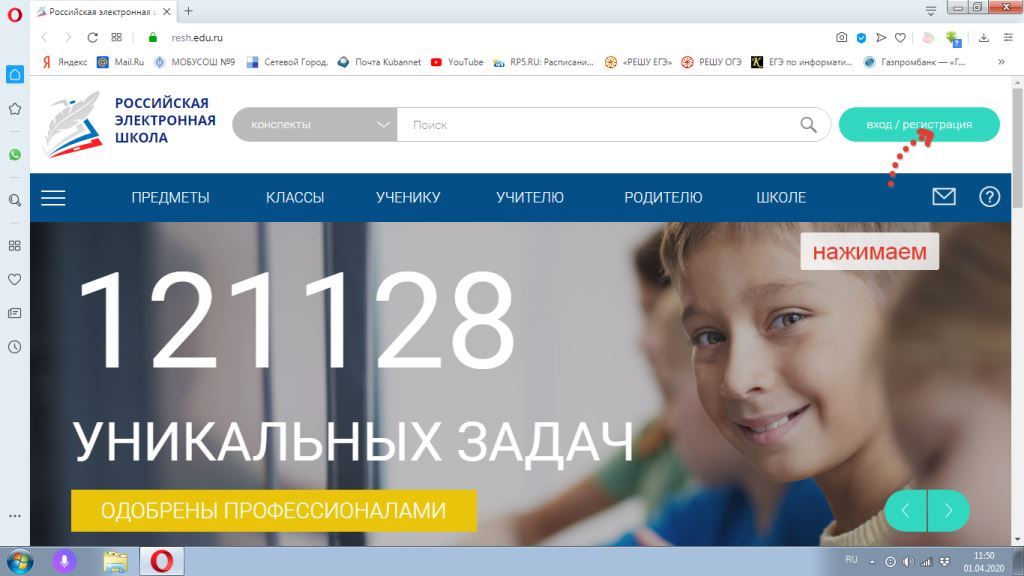 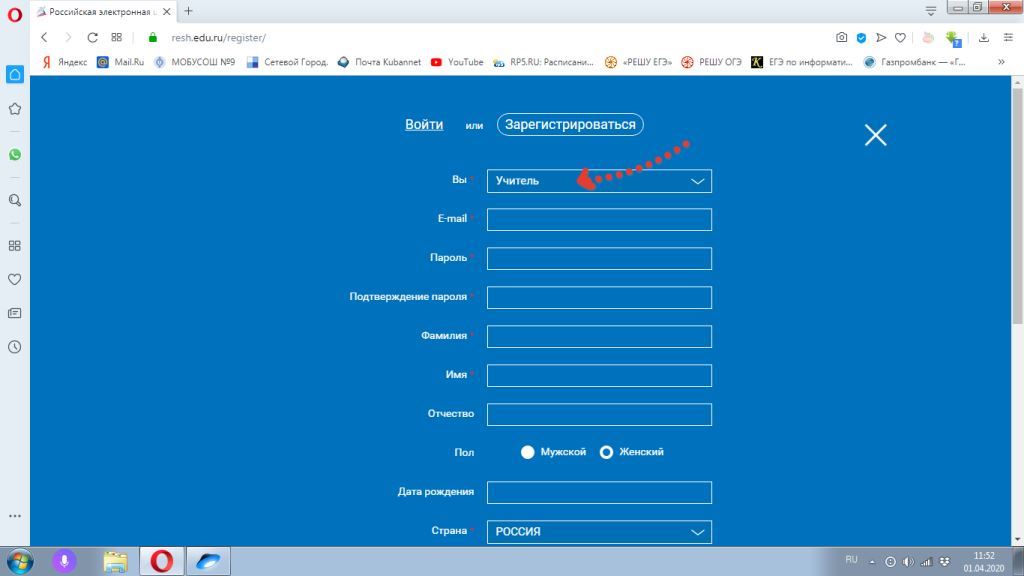 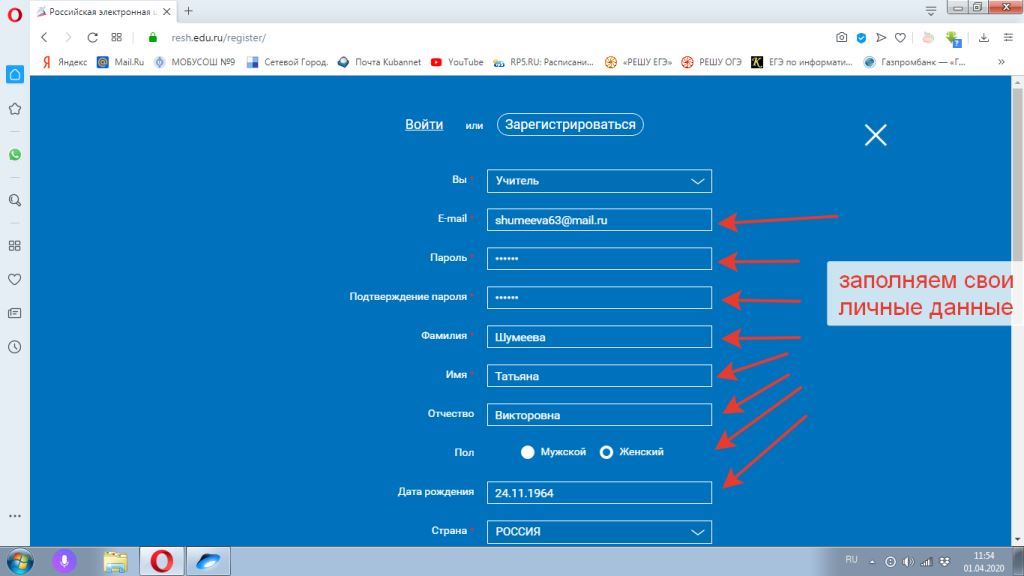 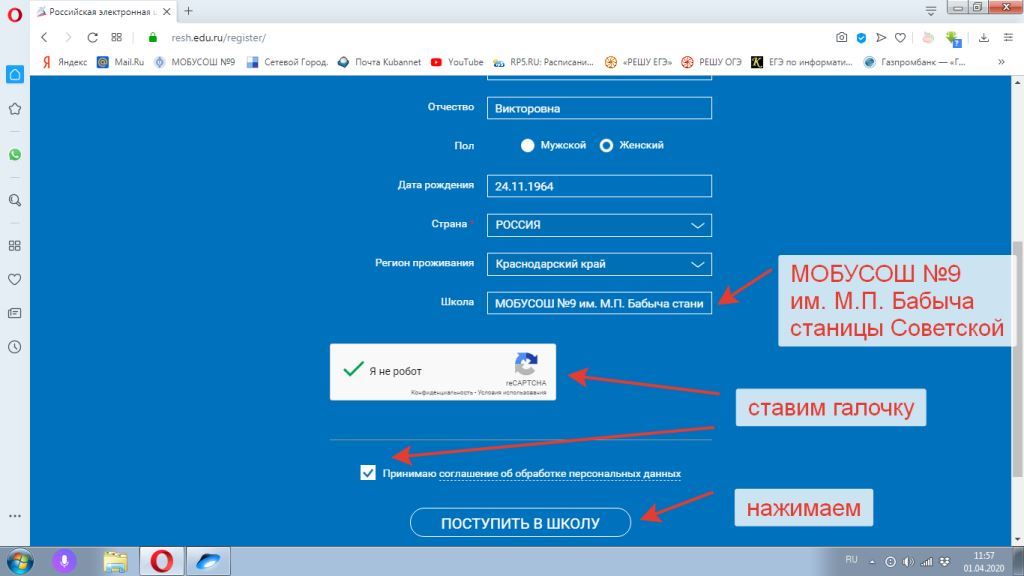 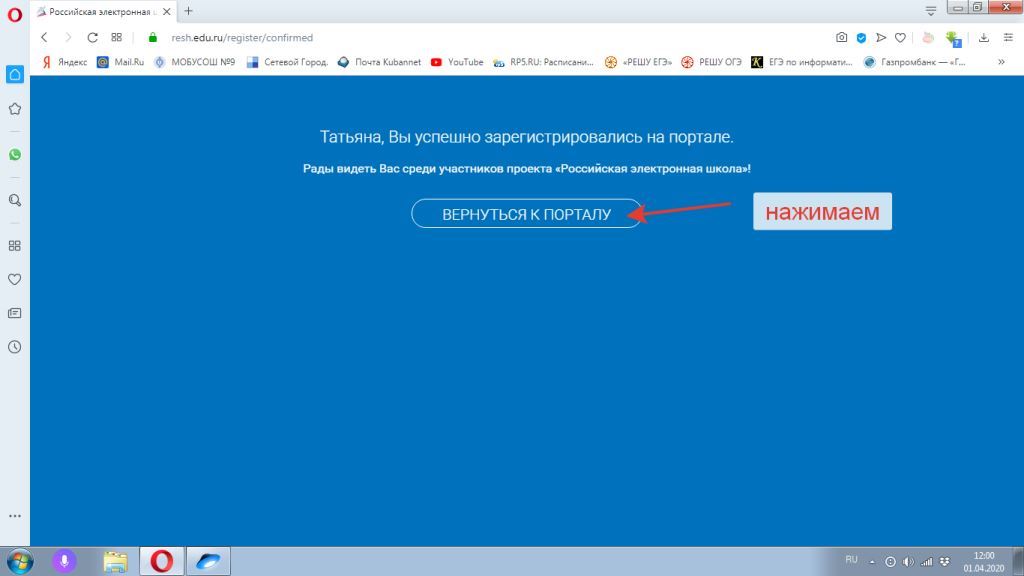 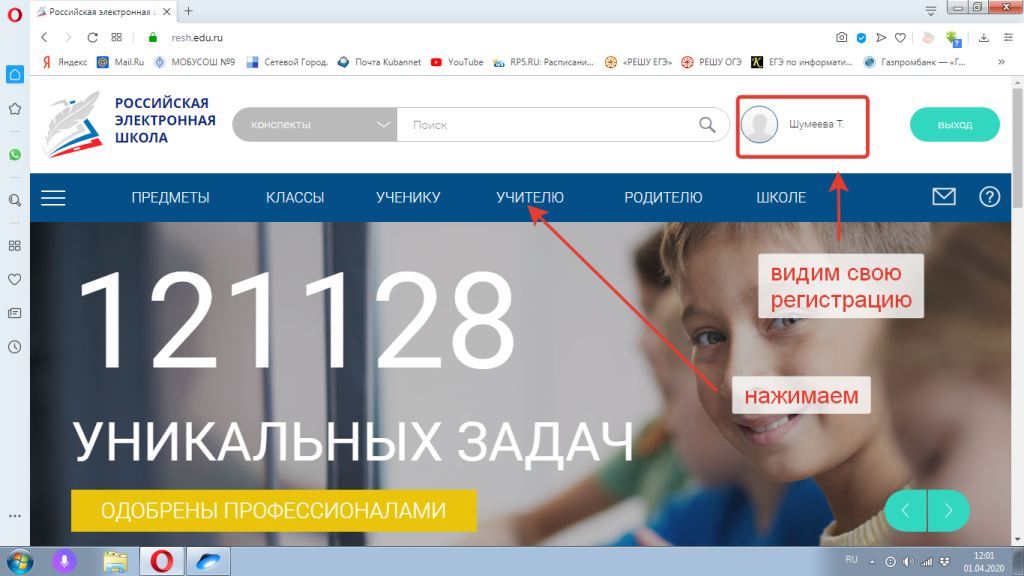 3. Входим в созданный личный кабинет.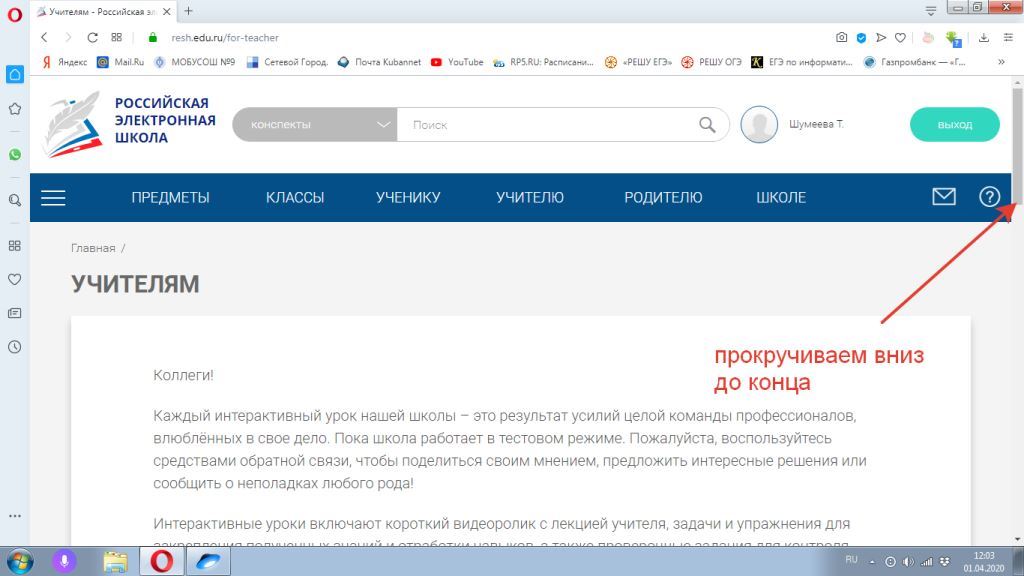 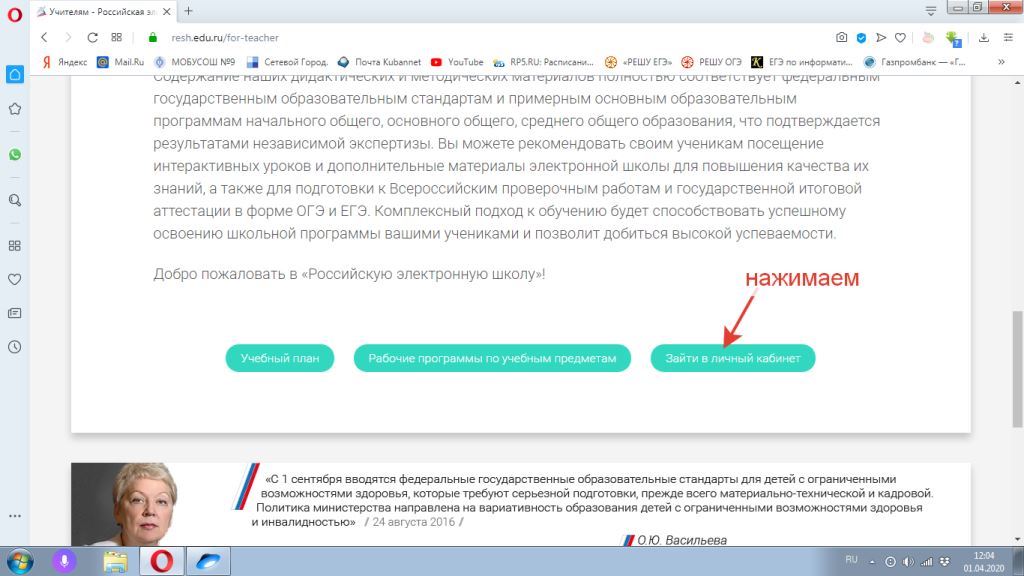 4. Произведём прикрепление учащихся к учётной записи учителя.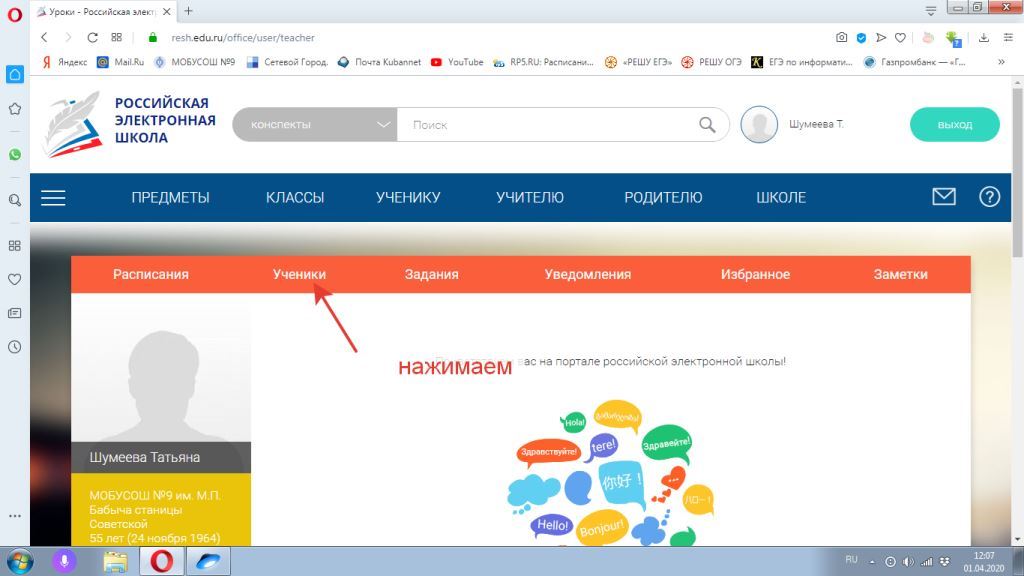 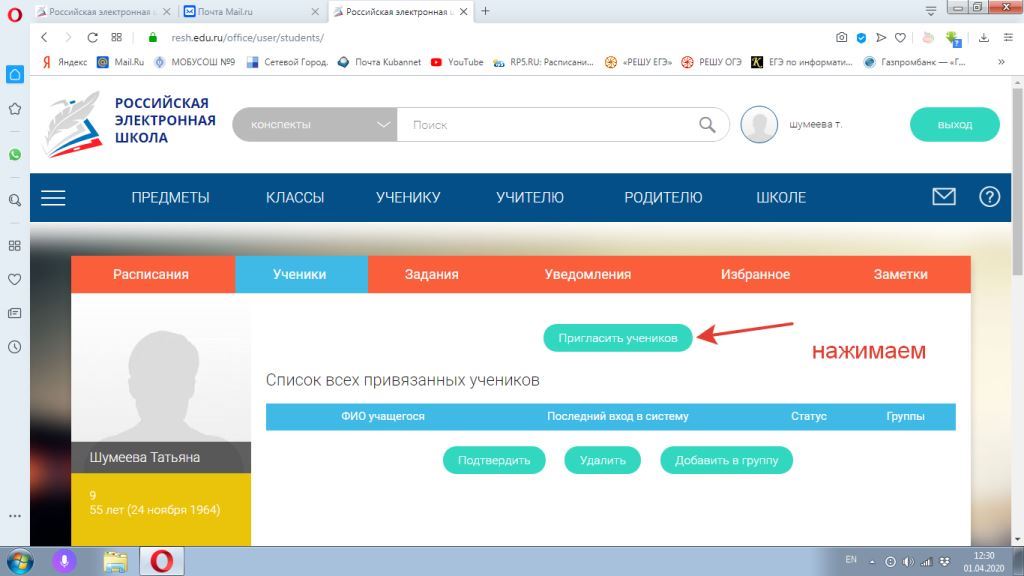 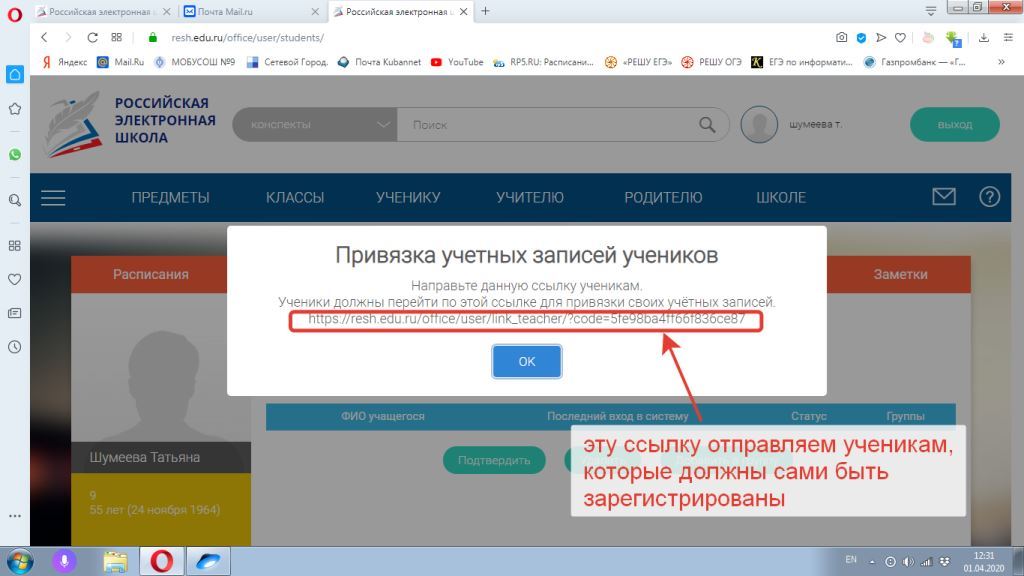 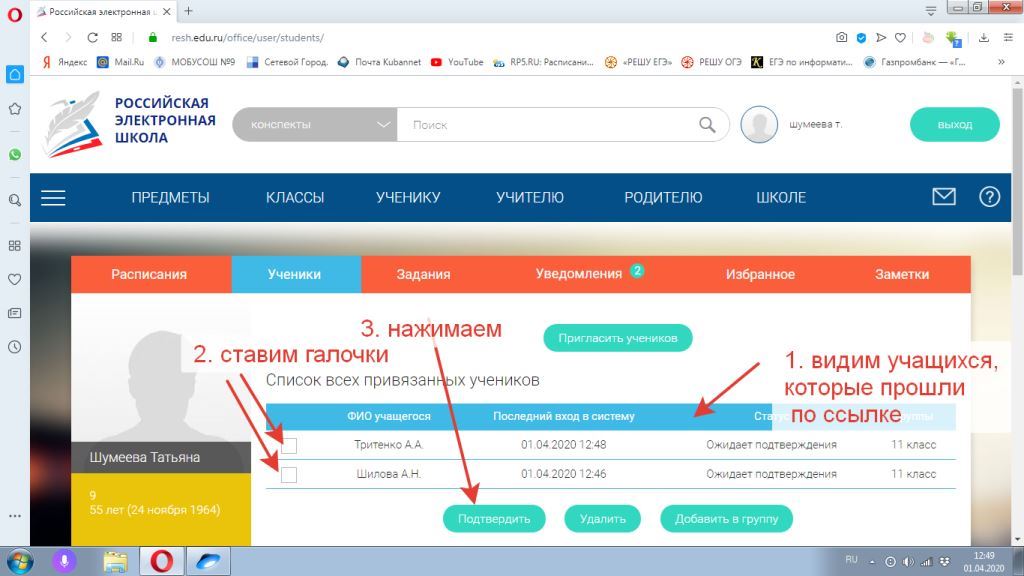 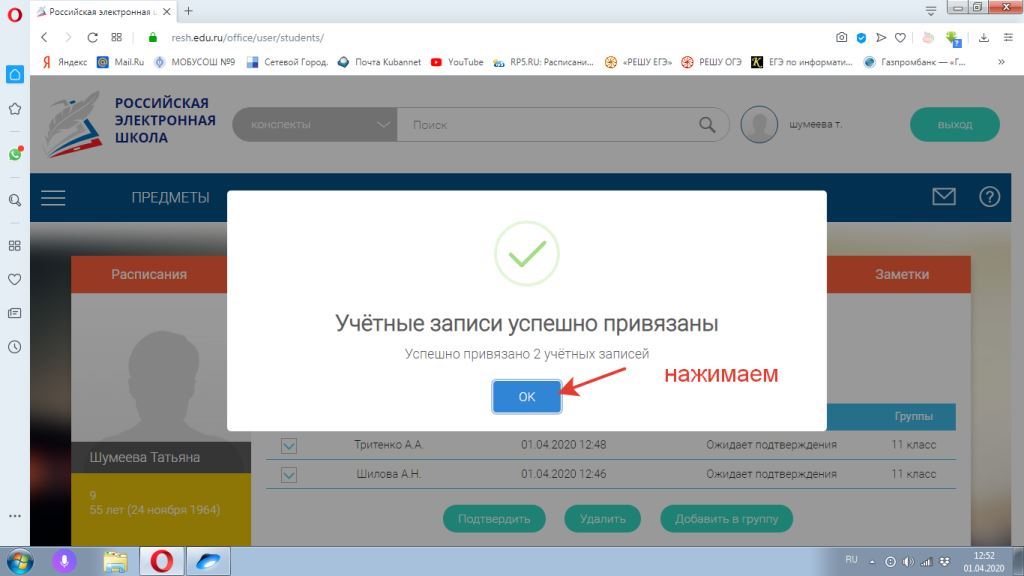 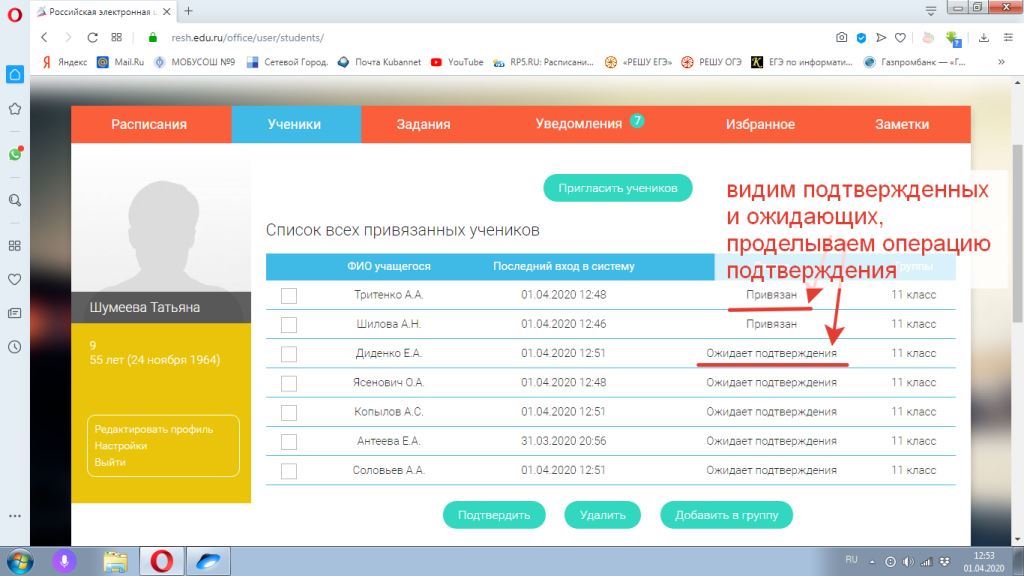 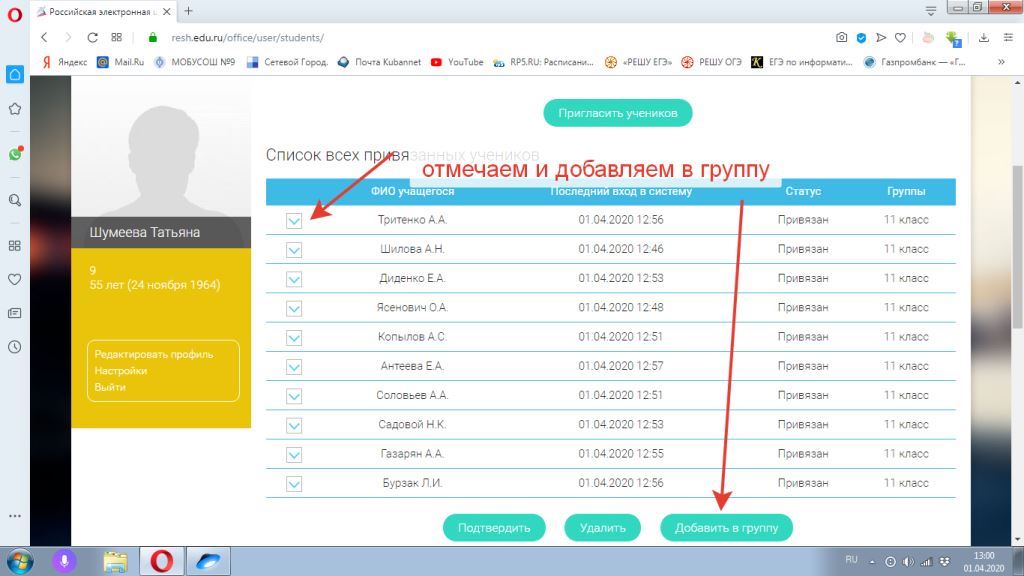 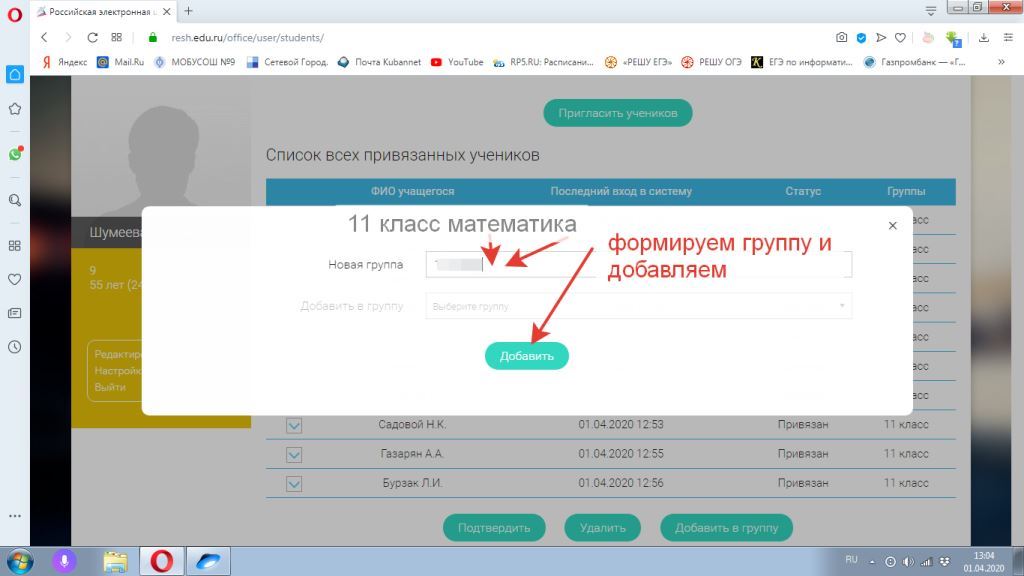 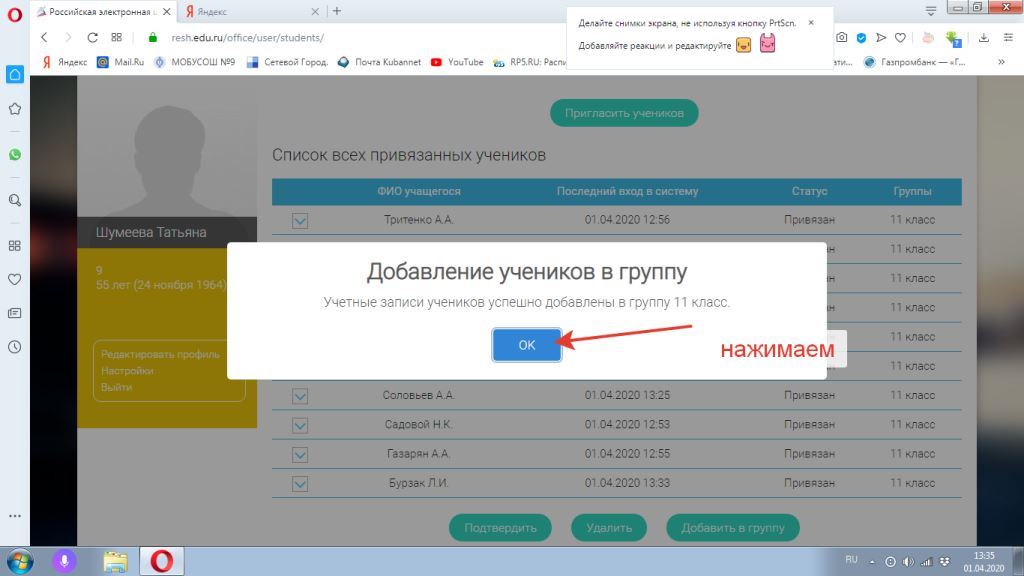 